Supplementary DataFigure 1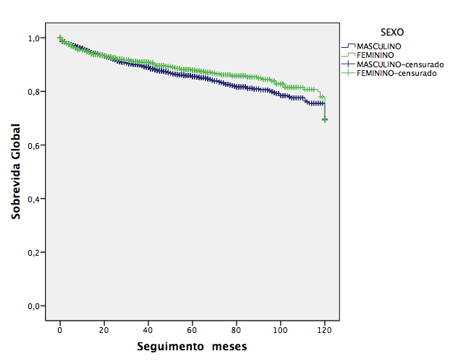 Univariate analysis of overall survival according to the gender (Blue line: Male patients; Green line: Female patients). P = 0.282.Figure 2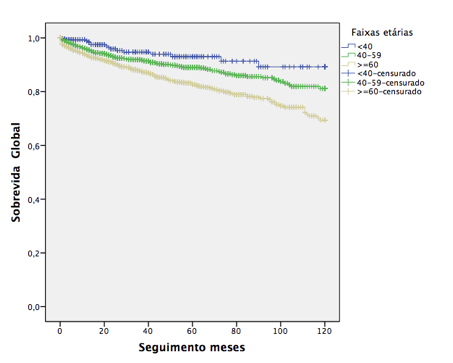 Univariate analysis of overall survival according to the age (Blue line<40; Green line: 40-59; Yellow line ≥ 60). P < 0.001.Figure 3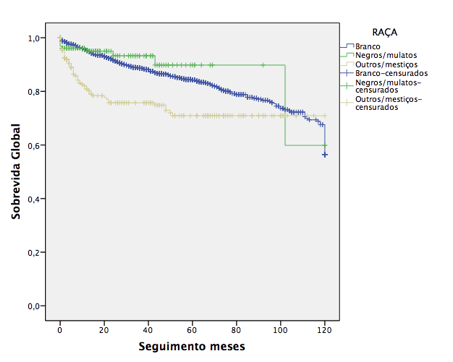 Univariate analysis of overall survival according to the race (Blue line: White patients; Green line: Black or Mulatto patients; Yellow line: others). P < 0.001.Figure 4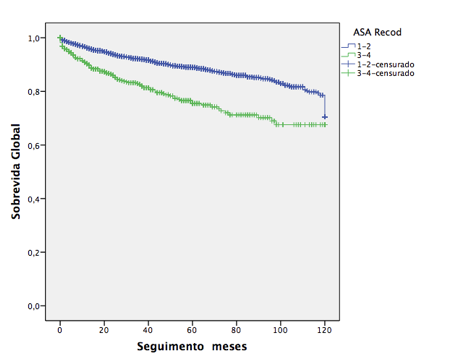 Univariate analysis of overall survival according to the American Society of Anesthesiology classification (ASA) (Blue line: ASA 1 - 2; Green line: ASA 3 - 4). P < 0.001.Figure 5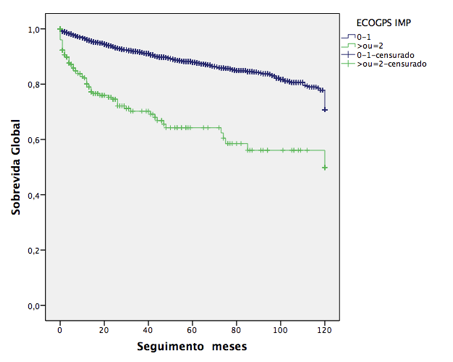 Univariate analysis of overall survival according to the Eastern Cooperative Oncology Group (ECOG) performance scale (Blue line: ECOG 0-1; Green line: ECOG ≥ 2). P < 0.001.Figure 6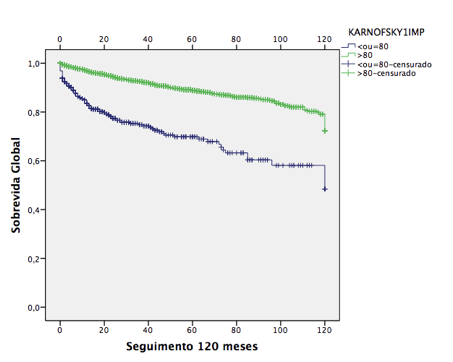 Univariate analysis of overall survival according to the Karnofsky performance scale (Blue line: KPS ≤ 80; Green line: KPS > 80). P < 0.001.Figure 7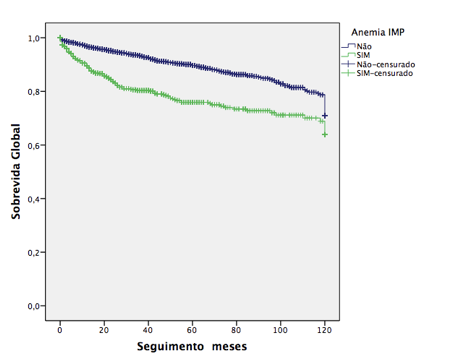 Univariate analysis of overall survival according to the presence of anemia (Hb < 10g/dL) (Blue line: No; Green line: Yes). P < 0.001.Figure 8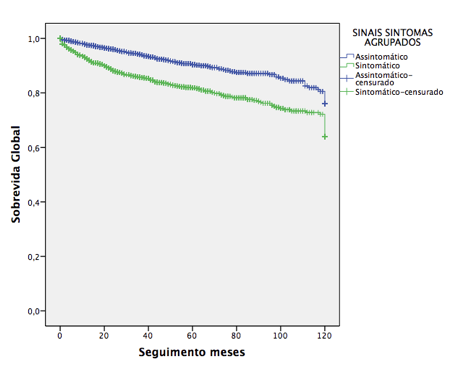 Univariate analysis of overall survival according to the presence of symptons at diagnosis (Blue line: Assymptomatic; Green line: Symptomatic). P < 0.001.Figure 8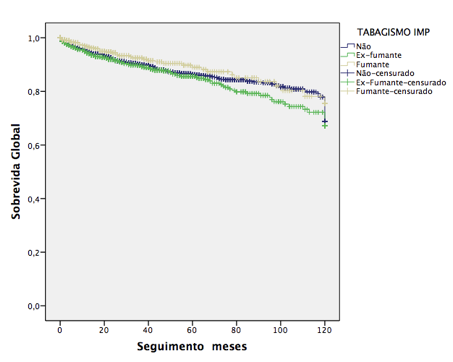 Univariate analysis of overall survival according to the smoking status (Blue line: No; Green line: Former smoker; Yellow line: Smoker). P = 0.454.Figure 9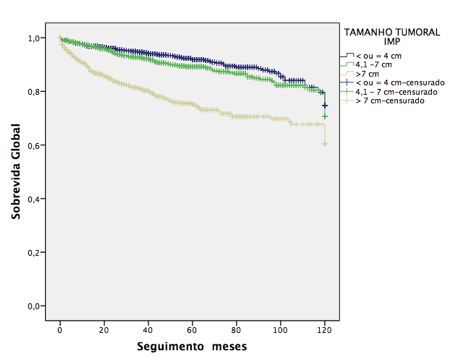 Univariate analysis of overall survival according to the tumor size (Blue line: ≤ 4cm; Green line: 4.1 – 7cm; Yellow line: > 7cm). P < 0.001.Figure 10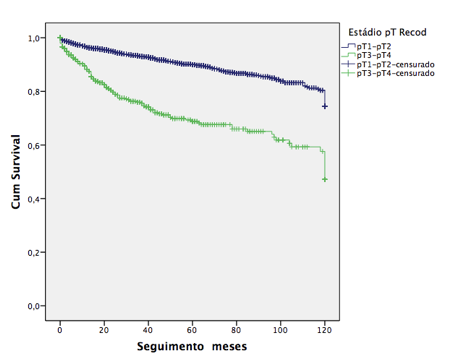 Univariate analysis of overall survival according to the pathological tumoral stage (pT) (Blue line: pT1 – pT2; Green line: pT3 – pT4). P < 0.001.Figure 11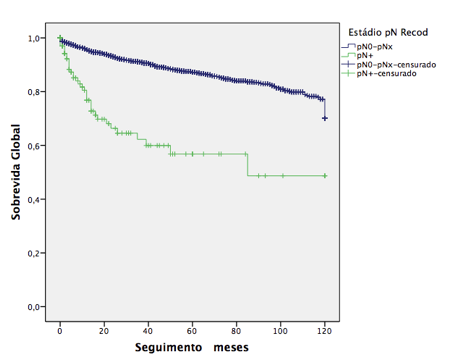 Univariate analysis of overall survival according to the pathological node stage (pN) (Blue line: pN0 and pNx; Green line: pN1). P < 0.001.Figure 12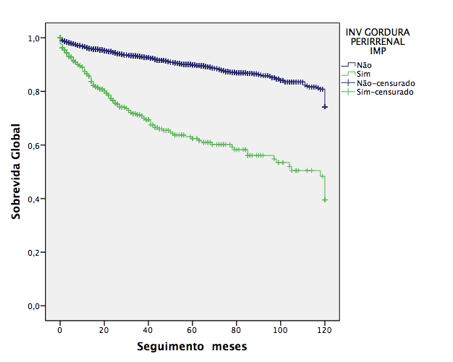 Univariate analysis of overall survival according to the peri-renal fat invasion (Blue line: No; Green line: Yes). P < 0.001.Figure 13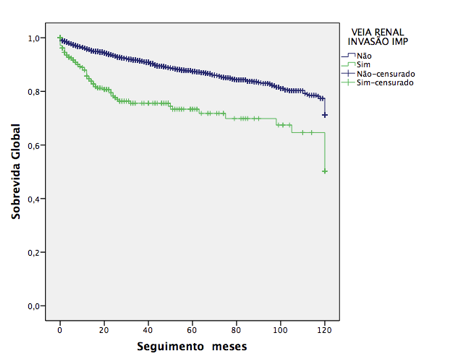 Univariate analysis of overall survival according to the presence of renal vein invasion (Blue line: No; Green line: Yes). P < 0.001.Figure 14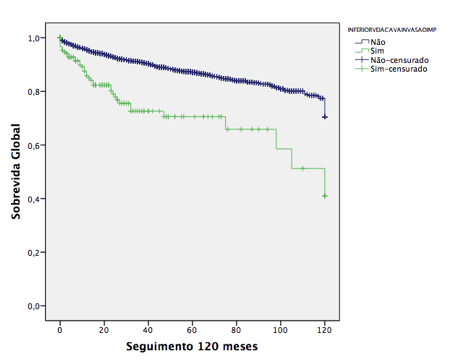 Univariate analysis of overall survival according to the presence of inferior vena cava invasion (Blue line: No; Green line: Yes). P < 0.001.Figure 15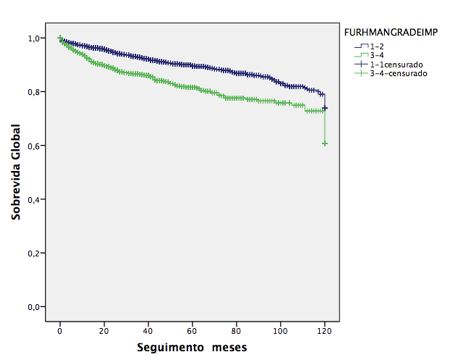 Univariate analysis of overall survival according to the Fuhrman grade (Blue line: Grade 1 - 2; Green line: Grade 3 - 4). P < 0.001.Figure 16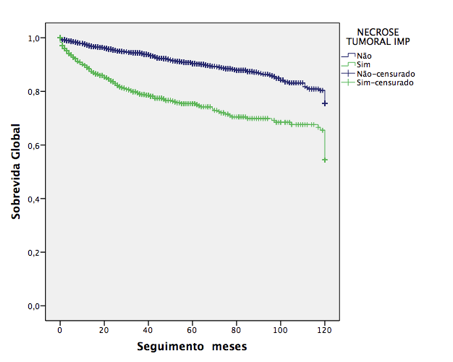 Univariate analysis of overall survival according to the presence of tumoral necrosis(Blue line: No; Green line: Yes). P < 0.001.Figure 17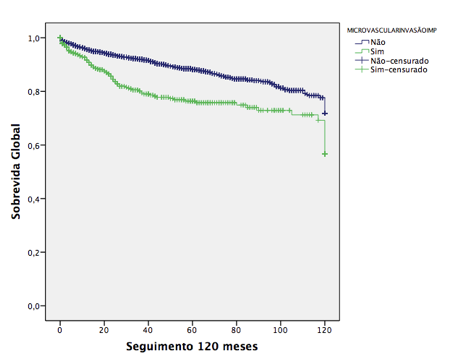 Univariate analysis of overall survival according to the presence of microvascular invasion(Blue line: No; Green line: Yes). P < 0.001.Figure 18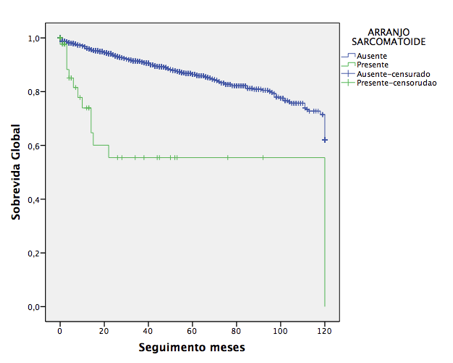 Univariate analysis of overall survival according to the presence of sarcomatoid component (Blue line: No; Green line: Yes). P < 0.001.Figure 19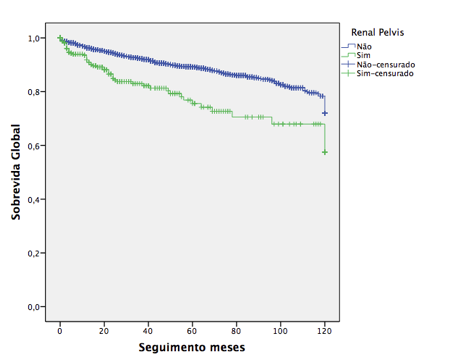 Univariate analysis of overall survival according to the presence of renal pelvis invasion (Blue line: No; Green line: Yes). P < 0.001.Figure 20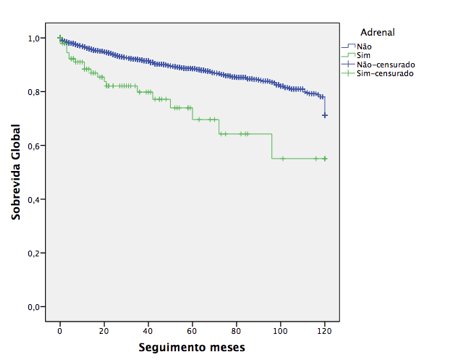 Univariate analysis of overall survival according to the presence of adrenal gland infiltration (Blue line: No; Green line: Yes). P < 0.001.Figure 21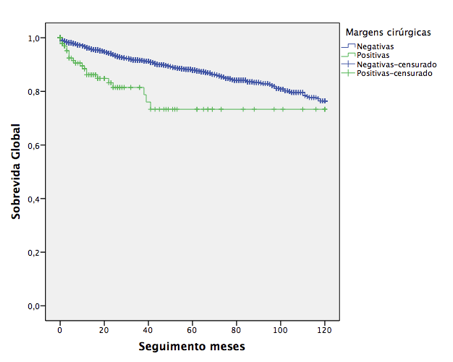 Univariate analysis of overall survival according to the surgical margins status (Blue line: Negative; Green line: Positive). P < 0.001.Figure 22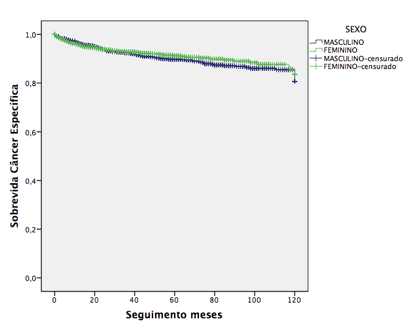 Univariate analysis of cancer-specific survival according to the gender (Blue line: Male patients; Green line: Female patients). P = 0.351.Figure 23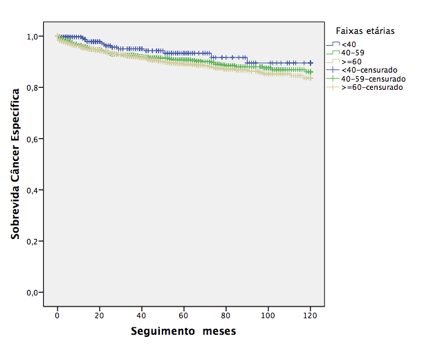 Univariate analysis of cancer-specific survival according to the age (Blue line <40 years-old; Green line: 40 – 59 years-old; Yellow line ≥ 60 years-old). P = 0.067.Figure 24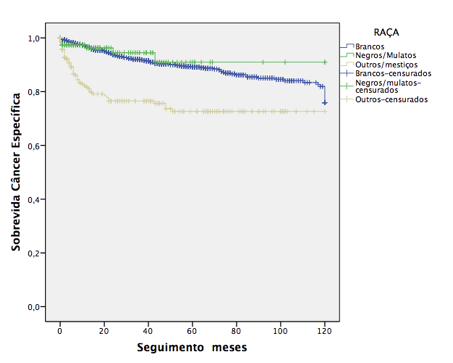 Univariate analysis of cancer-specific survival according to the race (Blue line: White; Green line: Black/Mulatto; Yellow line: Others). P < 0.001.Figure 25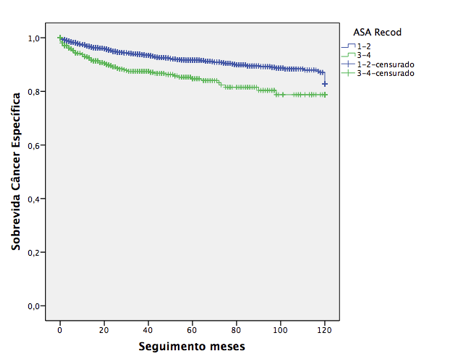 Univariate analysis of cancer-specific survival according to the American Society of Anesthesiologists classification (ASA) (Blue line: ASA 1-2; Green line: ASA 3-4). P < 0.001.Figure 26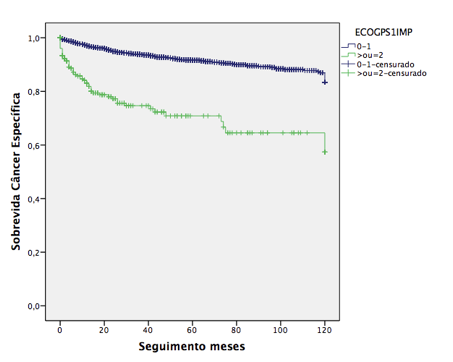 Univariate analysis of cancer-specific survival according to the Eastern Cooperative Oncology Group (ECOG) performance scale (Blue line: ECOG 0-1; Green line: ECOG ≥2). P < 0.001.Figure 27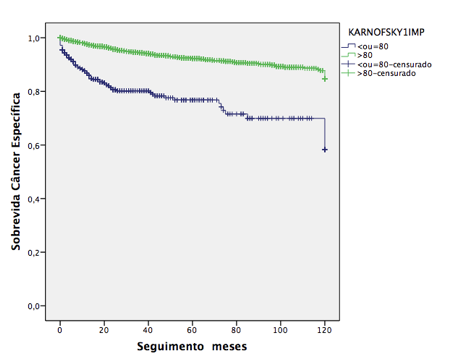 Univariate analysis of cancer-specific survival according to the Karnofsky performance scale (Blue line: Karnofsky ≤80; Green line: Karnofsky >80). P < 0.001.Figure 28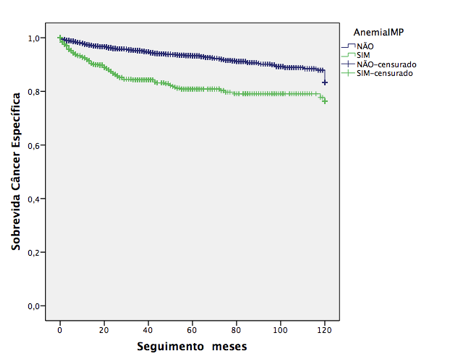 Univariate analysis of cancer-specific survival according to the presence of anemia (Hemoglobin <10g/dL (Blue line: No; Green line: Yes). P < 0.001.Figure 29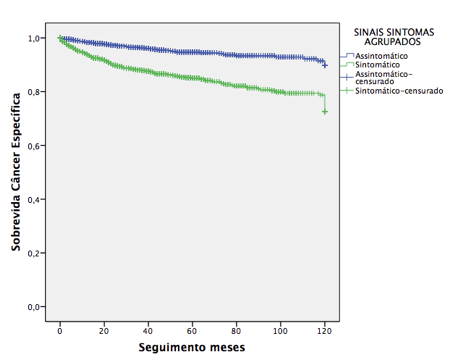 Univariate analysis of cancer-specific survival according to the presence of symptons at diagnosis (Blue line: Assymptomatic; Green line: Symptomatic). P < 0.001.Figure 30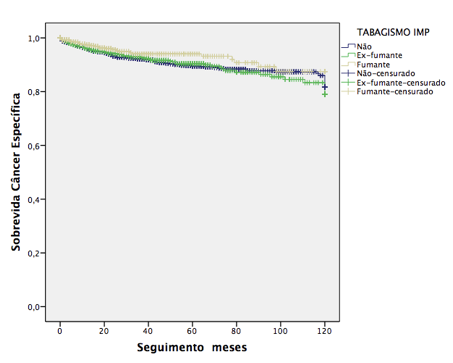 Univariate analysis of cancer-specific survival according to the smoking status (Blue line: No; Green line: Former smoker; Yellow line: Smoker). P = 0.129.Figure 31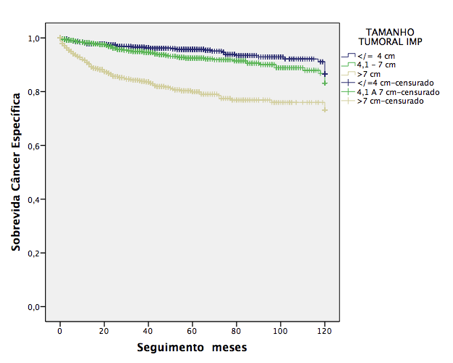 Univariate analysis of cancer-specific survival according to the tumor size (Blue line: ≤4cm; Green line: 4.1 – 7cm; Yellow line: >7cm). P < 0.001.Figure 32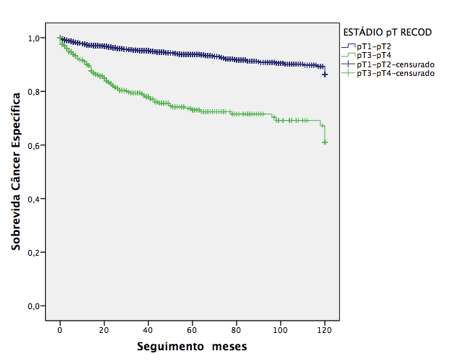 Univariate analysis of cancer-specific survival according the pathogical tumoral stage (pT) (Blue line: pT1 – pT2; Green line: pT3 – pT4). P < 0.001.Figure 33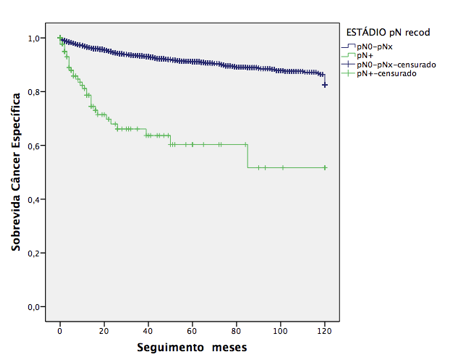 Univariate analysis of cancer-specific survival according to the pathogical node stage (pN) (Blue line: pN0 and pNx; Green line: pN1). P < 0.001.Figure 34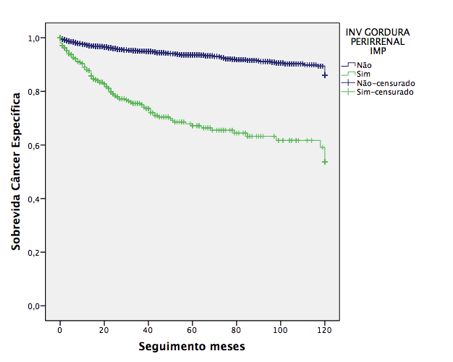 Univariate analysis of cancer-specific survival according to the presence of perirenal fat invasion (Blue line: No; Green line: Yes). P < 0.001.Figure 35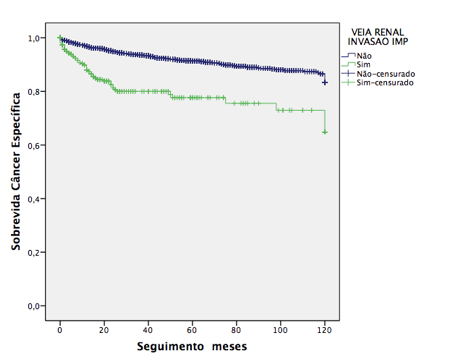 Univariate analysis of cancer-specific survival according to the presence of renal vein invasion (Blue line: No; Green line: Yes). P < 0.001.Figure 36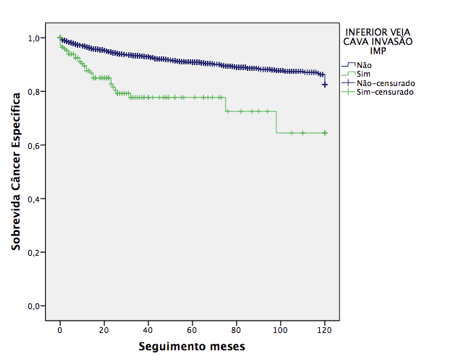 Univariate analysis of cancer-specific survival according to the presence of inferior vena cava invasion (Blue line: No; Green line: Yes). P < 0.001.Figure 37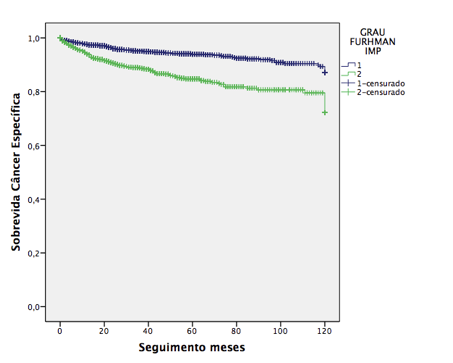 Univariate analysis of cancer-specific survival according to the Fuhrman grade (Blue line: Grade 1-2; Green line: Grade 3-4). P < 0.001.Figure 38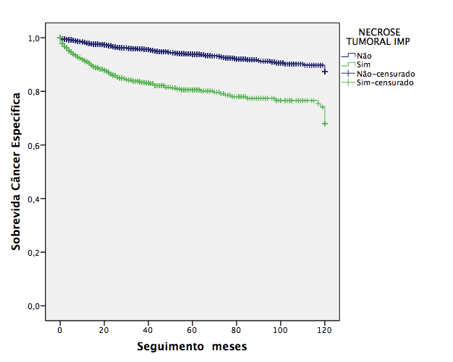 Univariate analysis of cancer-specific survival according to the presence of tumoral necrosis (Blue line: No; Green line: Yes). P < 0.001.Figure 39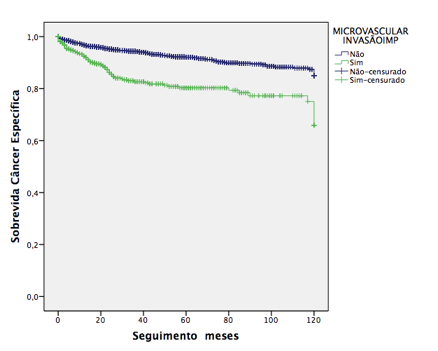 Univariate analysis of cancer-specific survival according to the presence of microvascular invasion (Blue line: No; Green line: Yes). P < 0.001.Figure 40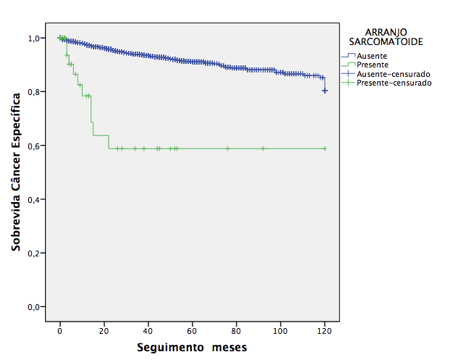 Univariate analysis of cancer-specific survival according to the presence of sarcomatoid component (Blue line: No; Green line: Yes). P < 0.001.Figure 41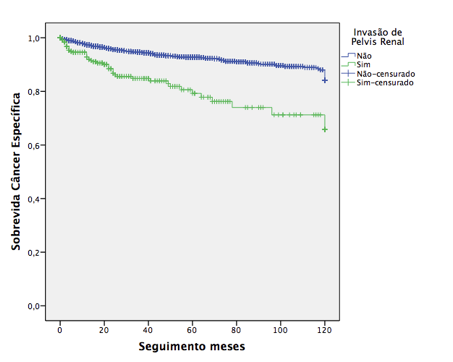 Univariate analysis of cancer-specific survival according to the presence of renal pelvis invasion (Blue line: No; Green line: Yes). P < 0.001.Figure 42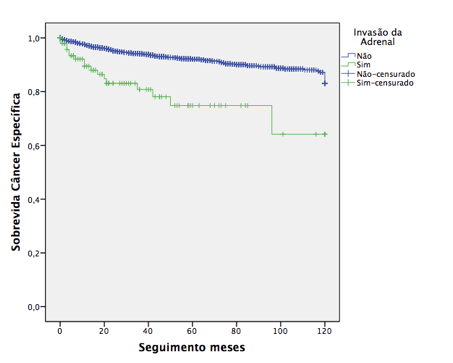 Univariate analysis of cancer-specific survival according to the presence of adrenal infiltration (Blue line: No; Green line: Yes). P < 0.001.Figure 43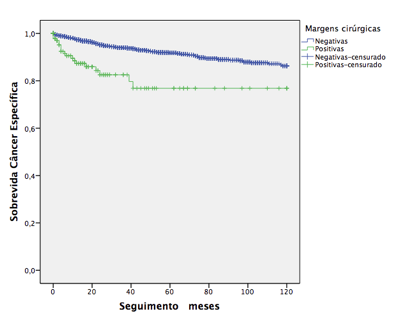 Univariate analysis of cancer-specific survival according to the surgical margins status (Blue line: Negative; Green line: Positive). P < 0.001.